Publicado en  el 03/02/2014 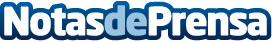 La Comisión presenta un primer Informe sobre la lucha contra la corrupción en la UELa corrupción sigue siendo un reto para Europa. Afecta a todos los Estados miembros y cuesta a la economía de la UE en torno a 120 000 millones de euros al año.Datos de contacto:Comisión EuropeaNota de prensa publicada en: https://www.notasdeprensa.es/la-comision-presenta-un-primer-informe-sobre_1 Categorias: Internacional http://www.notasdeprensa.es